О внесении изменений в распоряжение от 04 марта 2021 года № № 01-04-306/1В связи с кадровыми перестановками: 1. Внести изменения в распоряжение от 04 марта 2021 года № 01-04-306/1 «Об утверждении состава комиссии по оказанию государственной социальной помощи малоимущим семьям и малоимущим одиноко проживающим гражданам на основании социального контракта»; приложение распоряжения изложить в новой редакции согласно приложению к настоящему распоряжению. 2. Главному специалисту управления делами (Иванская Е.С.) опубликовать настоящее распоряжение в средствах массовой информации и разместить на официальном сайте администрации муниципального образования «Ленский район».  3. Контроль исполнения настоящего распоряжения возложить на заместителя главы по социальным вопросам Евстафьеву Н.Н.                                                  Приложение                                                                     к распоряжению главы                                                                                от _______________________                                                                                 № ________________________Состав комиссии по оказанию государственной социальной помощи малоимущим семьям и малоимущим одиноко проживающим гражданам на основании социального контрактаЕвстафьева Нина Николаевна – заместитель главы по социальным вопросам, председатель комиссии;Саморцев Евгений Гермогенович – заместитель главы – руководитель аппарата по работу с ОМСУ, заместитель председателя комиссии;Эндерс Наталья Михайловна – начальник управления социального развития, член комиссии;Амирова Галина Николаевна – главный специалист ГКУ РС (Я) «Ленское управление социальной защиты населения при министерстве труда и социального развития РС (Я)», секретарь комиссии;Симонова Ольга Николаевна – и.о. начальника правового отдела, член комиссии;Никонова Роза Петровна – начальник управления инвестиционной и экономической политики, член комиссии;Седых Татьяна Михайловна – помощник председателя Районного Совета депутатов, член комиссии;Андреева Надежда Юрьевна – руководитель ГКУ РС (Я) «Ленское управление социальной защиты населения при министерстве труда и социального развития РС (Я)», член комиссии;Крапивина Елена Владимировна – руководитель ГКУ «Центр занятости населения Ленского района», член комиссии;Захаров Иван Константинович - руководитель МКУ «Ленское управление сельского хозяйства», член комиссии;Сидорова Александра Сергеевна – председатель МКУ «Комитет по молодежной политике», член комиссии;Перевалова Галина Александровна – и.о. директора МКУ «Бизнес-инкубатор Ленского района»; член комиссии;Киселева Анастасия Александровна – директор НКО МФПМП Ленского района, член комиссии;Бутакова Оксана Стефановна – директор ГБПОУ РС (Я) «Ленский технологический техникум», член комиссии. Заместитель главы по социальным вопросам                                                       Н.Н. ЕвстафьеваМуниципальное образование«ЛЕНСКИЙ РАЙОН»Республики Саха (Якутия)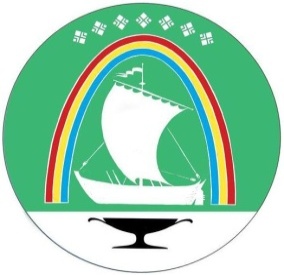 Саха Өрөспүүбүлүкэтин«ЛЕНСКЭЙ ОРОЙУОН» муниципальнайтэриллиитэ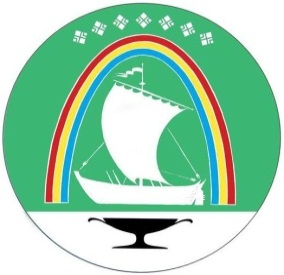 Саха Республикатын«ЛЕНСКЭЙ ОРОЙУОН» муниципальнайтэриллиитэ     РАСПОРЯЖЕНИЕ                          Дьаhал                г.Ленск                             Ленскэй кот «16» _августа_ 2021 года                         № __01-04-1636/1______от «16» _августа_ 2021 года                         № __01-04-1636/1______      Глава                                                                                 Ж.Ж. Абильманов